NENÍ ANDĚL JAKO ANDĚL!Jakkoliv se nám zdá, že duchovní život není v dnešní době zrovna populární, některé aspekty duchovna zažívají velký zájem. Příkladem mohou být andělé. Knihy o andělech, různé sošky a ozdoby atd. najdeme v mnoha obchodech. Ovšem, jak říká sestra z Komunity Blahoslavenství Veronika Barátová v titulu své knihy: Není anděl jako anděl.Co nám říká o andělech Bible: slovo anděl je v 234 verších Bible. O existenci anděla, andělů, tedy nemůže být pochyb. Slovo anděl je možné přeložit jako posel. Co nás možná napadne jako první, anděl Gabriel přináší Marii zprávu o jejím vyvolení za matku Božího syna, tedy, je poslem od Boha.Ve Starém zákoně se vyskytuje mnoho situací, kdy anděl nebo andělé jednají jménem Boha. Např. Eliáš pak pod tím keřem ulehl a usnul. Tu se ho dotkl anděl a řekl mu: „Vstaň a jez.I v dalších příbězích Starého zákona, v Žalmech i Novém zákoně čteme, jak Bůh prostřednictvím andělů jedná.ať je jejich cesta ztemnělá a kluzká, až je Hospodinův anděl bude stíhat.On svým andělům vydal o tobě příkaz, aby tě chránili na všech tvých cestách.Když se Josef probudil ze spánku, učinil, jak mu přikázal anděl Hospodinův, a přijal svou manželku k sobě. Anděl řekl ženám: „Vy se nebojte. Vím, že hledáte Ježíše, který byl ukřižován.V Bibli jsou výslovně uvedena jména tří andělů, resp. archandělů:„Já jsem Refáel, jeden ze sedmi andělů, kteří jsou připraveni, aby vcházeli před Hospodinovu slávu.“Když byla Alžběta v šestém měsíci, byl anděl Gabriel poslán od Boha do galilejského města, které se jmenuje NazaretA strhla se bitva na nebi: Michael a jeho andělé se utkali s drakem.,Jméno Rafael znamená Bůh uzdravuje, jméno Gabriel – Bůh je mocný, Michael – Kdo je jako BůhV církvi slavíme svátek těchto tří archandělů 29.září. 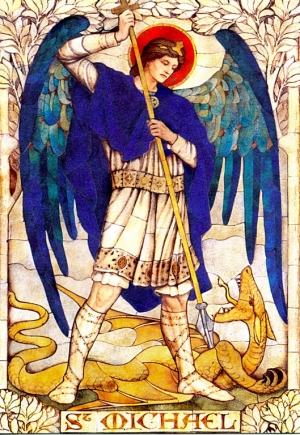 Modlitba: Svatý archanděli Rafaeli, ochránce všech pocestných,
doprovázej nás se svými andělskými sbory a zachraň nás ze všech nástrah temnot.
Ochraňuj na každé naší cestě nás i všechny, s nimiž se potkáme.
Svatý archanděli Michaeli, chraň nás před mocnostmi temnot a na naše prosby
a na přímluvu našich andělů strážných svrhni je do propasti pekla,
aby neuškodily nám ani těm, kdo jsou na cestě s námi.
Svatý archanděl i Gabrieli, se všemi svými anděly i našimi anděly strážnými
vzdej nebeské pozdravení trojnásobně milostiplnému, neposkvrněnému srdci Královny andělů a vypros nám bezpečnou a šťastnou cestu.
Amen.Andělé jsou podle Bible také neustále před Bohem a chválí ho. Přijdou s Ježíšem na konci věků.Syn člověka přijde v slávě svého Otce se svými svatými anděly, a tehdy odplatí každému podle jeho jednání.Chvalte ho, všichni jeho andělé, chvalte ho, všechny jeho zástupyMějte se na pozoru, abyste nepohrdali ani jedním z těchto maličkých. Pravím vám, že jejich andělé v nebi jsou neustále v blízkosti mého nebeského Otce.Církev učí, že každý člověk má svého anděla, anděla strážného, který má za úkol vést nás k nebi. Jistě už jsme někdy pocítili nějaké dobré vnuknutí, radu, nevíme, kde se to vzalo, mohl to být náš anděl.Modlitba: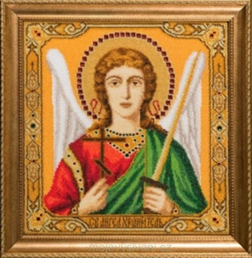 Anděle Boží, strážce můj,
rač vždycky být ochránce můj:
mě vždycky veď a napravuj,
ke všemu dobrému mě vzbuzuj.
Ctnostem svatým mě vyučuj,
ať jsem tak živ, jak chce Bůh můj.
Tělo, svět, ďábla přemáhám,
na tvá vnuknutí pozor dávám.
A tak s tebou ve spojení
ať vytrvám do skonání,
po smrti pak v nebi věčně
chválím Boha ustavičně.
Amen.Část andělů se proti Bohu vzbouřila, to jsou padlí andělé, zlí duchové, které vede ďábel, satan.Neměli bychom jejich působení podceňovat, ale ani nemusíme mít hrůzu či strach, pokud žijeme s Bohem. Vždyť Bůh neušetřil ani anděly, kteří zhřešili, ale svrhl je do temné propasti podsvětí a dal je střežit, aby byli postaveni před soud.A co s anděly, ezotérickými bytostmi, andělskými kartami apod.? Kdo by se chtěl o této problematice dozvědět více, doporučuji knihu Veroniky Barátové Není anděl jako anděl, která vyšla v Karmelitánském nakladatelství.Sošky a ozdoby andílků by nám měly připomínat, že tito Boží poslové a naši pomocníci jsou tu s námi.Anděl, který jedná sám o sobě, nepotřebuje ke svému jednání a působení Boha, chybí tam Ježíš jako jediná cesta k Bohu, takový anděl do naší víry nepatří. ZAMYŠLENÍ PRO RODIČE A DĚTI – ANDĚLÉ V PROSINCIS anděly se setkáváme v prosinci při slavení svátku sv. Mikuláše a o Vánocích. Často o Mikulášské nadílce vidíme hlavně čerty. Zkusme se s dětmi zamyslet, Anděl jako posel od Boha, je symbolem dobra. Je bílý, krásný, přináší radost a pokoj. Čert je sice pohádková bytost, ale určitě to odkazuje o na zlé duchy, kteří se od Boha odvrátili, jsou symbolem zla, hrůzy děsu.Andělé jsou ti, kteří se při narození Ježíše na svět radují, vzdávají Bohu chválu, jsou svědky té nepochopitelné a velké události, kdy nekonečný Bůh se stává bezbranným dítětem, stává se jedním z nás, aby napravil to, co jsme my hříchem pokazili a otevřel nám cestu do nebe. 